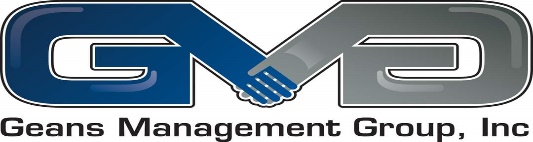                                                                            Avon, IN 46123                                                       Cell Phone:  (513) 519-7227 or (513) 501-6287                                                                GeansManagement@gmail.com                                                                         www.geansmg.com 